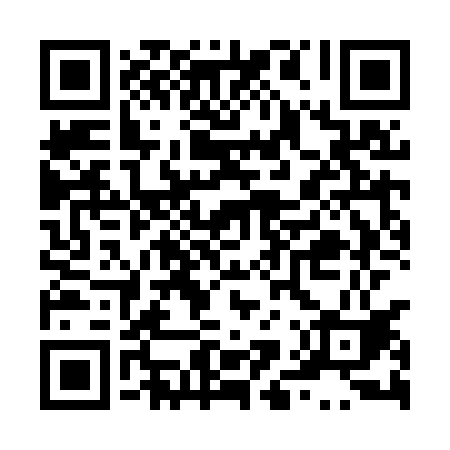 Prayer times for Wola Galezowska, PolandWed 1 May 2024 - Fri 31 May 2024High Latitude Method: Angle Based RulePrayer Calculation Method: Muslim World LeagueAsar Calculation Method: HanafiPrayer times provided by https://www.salahtimes.comDateDayFajrSunriseDhuhrAsrMaghribIsha1Wed2:375:0312:275:337:5210:082Thu2:335:0112:275:347:5410:103Fri2:304:5912:275:357:5510:134Sat2:264:5712:275:367:5710:175Sun2:234:5512:265:377:5810:206Mon2:194:5412:265:388:0010:237Tue2:154:5212:265:398:0110:268Wed2:124:5012:265:408:0310:299Thu2:114:4912:265:418:0510:3210Fri2:114:4712:265:428:0610:3411Sat2:104:4612:265:438:0810:3412Sun2:104:4412:265:448:0910:3513Mon2:094:4212:265:458:1110:3614Tue2:084:4112:265:468:1210:3615Wed2:084:4012:265:468:1410:3716Thu2:074:3812:265:478:1510:3817Fri2:074:3712:265:488:1610:3818Sat2:064:3512:265:498:1810:3919Sun2:064:3412:265:508:1910:3920Mon2:054:3312:265:518:2110:4021Tue2:054:3212:265:518:2210:4122Wed2:044:3012:275:528:2310:4123Thu2:044:2912:275:538:2510:4224Fri2:034:2812:275:548:2610:4325Sat2:034:2712:275:558:2710:4326Sun2:034:2612:275:558:2810:4427Mon2:024:2512:275:568:3010:4428Tue2:024:2412:275:578:3110:4529Wed2:024:2312:275:578:3210:4530Thu2:014:2212:275:588:3310:4631Fri2:014:2112:285:598:3410:47